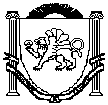 РЕСПУБЛИКА КРЫМНИЖНЕГОРСКИЙ РАЙОННОВОГРИГОРЬЕВСКИЙ СЕЛЬСКИЙ СОВЕТ13-я сессия 2-го созываРЕШЕНИЕ №2«26» декабря 2020 года	с.Новогригорьевка«О бюджете Новогригорьевского сельского поселенияНижнегорского района Республики Крым на 2021 год ина плановый период 2022  и 2023 годов»	В соответствии с Федеральным законом от 06.10.2003г. №131-ФЗ «Об общих принципах организации местного самоуправления в Российской Федерации», Бюджетным кодексом Российской Федерации, Законом Республики Крым от 22.12.2020 года № 139-ЗРК/2020 «О бюджета Республики Крым на 2021 год и на  плановый период 2022 и 2023 годов», Положением о бюджетном процессе в муниципальном образовании Новогригорьевское сельское поселение Нижнегорского района Республики Крым, утвержденным 8-ой сессией Новогригорьевского  сельского совета Нижнегорского района Республики Крым от 13 января 2015 года № 4 ,Уставом муниципального образования Новогригорьевское  сельское поселение Нижнегорского района Республики Крым Республики Крым, утвержденного решением 5-ой сессией 1-го созыва Новогригорьевского сельского совета Нижнегорского района Республики Крым от 09 декабря 2014 года №02, с изменениямиНовогригорьевский  сельский совет РЕШИЛ:1. Утвердить основные характеристики бюджета Новогригорьевского  сельского поселения Нижнегорского района Республики Крым на  2021год:а) общий объем доходов в сумме  4 455 693,00 рубля, в том числе:налоговые и неналоговые доходы в сумме 2 835 600,00 рубля, безвозмездные поступления (межбюджетные трансферты) в сумме 1 620 093,00 рубля;……………              .б) общий объём расходов в сумме  4 455 693,00 рубля;в) дефицит бюджета Новогригорьевского сельского поселения Нижнегорского района Республики Крым на 2021 год в сумме 0,0 рубля;г) верхний предел муниципального внутреннего  долга Новогригорьевского сельского поселения Нижнегорского района  Республики Крым Нижнегорский район Республики Крым по состоянию  на 01 января 2022 года в сумме 0,0 рубля, в том числе верхний предел долга по муниципальным гарантиям в сумме  0,0 рубля.2.Утвердить основные характеристики бюджета Новогригорьевского  сельского поселения Нижнегорского района Республики Крым на плановый период 2022 и 2023 годов:а) общий объем доходов на 2022 год в сумме 4 271 096,00 рубля,  в том числе : налоговые и неналоговые доходы в сумме 3 029 500 рубля ,безвозмездные поступления(межбюджетные трансферты)в сумме 1 241 596,00 рубля, и на 2023 год в сумме 4 409 825,00 рубля, в том числе налоговые и неналоговые доходы в сумме 3 218 300,00 рубля, безвозмездные поступления (межбюджетные трансферты)  в сумме 1 191 525,00 рубля;б) общий объем расходов  на 2022 год в сумме 4 271 096,00 рубля, в том числе условно  утвержденные  расходы  в сумме 104 369,05 рубля и на 2023 год в сумме 4 409 825,00 рубля, в том числе условно утвержденные расходы  в сумме 215 496,65 рубля;в) дефицит бюджета Новогригорьевского  сельского поселения Нижнегорского района  Республики Крым на 2022 год в сумме 0,00  рубля  и на 2023 год в сумме  0,00 рубля;г) верхний предел муниципального внутреннего долга  Новогригорьевского сельского поселения Нижнегорского района Республики Крым по состоянию на 01 января 2022 года в сумме 0,00 рубля, в том числе верхний предел долга по муниципальным гарантиям в сумме 0,0 рубля, и на 01 января 2023 года в сумме 0,0 рубля, в том числе верхний предел долга по муниципальным гарантиям в сумме 0,0 рубля.3.Утвердить объем поступлений доходов в бюджет Новогригорьевского  сельского поселения  Нижнегорского района Республики Крым по кодам видов(подвидов) доходов:1)  на 2021 год согласно приложению 1  к настоящему решению;2) на плановый период 2022 и 2023 годов и согласно приложению 1 -А  к настоящему решению.4. Утвердить объем межбюджетных трансфертов, получаемых  в бюджет Новогригорьевского  сельского поселения Нижнегорского района Республики Крымиз другихуровней бюджетной системы Российской Федерации:1)на 2021 год согласно приложению 2 к настоящему  решению;2) на плановый период 2022 год  и 2023 годов согласно приложению 2-А к настоящему решению.5. Утвердить перечень и коды главных администраторов доходов бюджета Новогригорьевского сельского поселения Нижнегорского района Республики Крым, закрепляемые за ними виды (подвиды) доходов на 2021 год и на плановый период 2022 и 2023 годов  согласно  приложению 3 к настоящему решению. Установить, что в случаях изменения состава  и (или) функций главных администраторов доходов бюджета Новогригорьевского сельского поселения  Нижнегорского района Республики Крым на 2021 год и на плановый период  2022 и 2023 годов, а также изменения принципов назначения и присвоения структуры кодов классификации доходов бюджета,  изменения в перечень главных администраторов доходов бюджета Новогригорьевского сельского поселения Нижнегорского района Республики Крым на 2021 год и на плановый период  2022 и 2023 годов, а также в состав закрепленных за ними кодов классификации  доходов бюджетов вносятся на основании распоряжений администрации Новогригорьевского сельского поселения Нижнегорского района Республики Крым, с  последующим внесением изменений в настоящее решение.6.Установить нормативыраспределения  доходов в бюджет Новогригорьевского  сельского поселения Нижнегорского района Республики Крым  на 2021 год и на плановый период 2022 и 2023 годов согласно приложению 4 к настоящему решению.7.Утвердить перечень главных администраторов источников финансирования дефицита бюджета  Новогригорьевского сельского поселения Нижнегорского района Республики Крым на 2021 год и на плановый период 2022 и 2023 годов согласно приложению 5к настоящему решению.8.Утвердитьведомственнуюструктуру расходов бюджета  Новогригорьевского  сельского поселения Нижнегорского района Республики Крым: 1) на 2021  год согласно приложению 6 к настоящему решению;2) на плановый период 2022  и 2023 годов  согласно приложению 6-А к настоящему решению.9.Утвердить распределение расходов бюджета Новогригорьевского  сельского поселения Нижнегорского района Республики Крым по разделам, подразделамрасходовбюджета:1) на 2021 год согласно приложению 7 к настоящему решению;  2) на плановый период 2022 и 2023 годовсогласноприложению 7-А к настоящему решению.10.Утвердить распределение расходов бюджета Новогригорьевского  сельского поселения Нижнегорского района Республики Крым по целевым статьям,группам видов расходов, разделам, подразделамклассификации расходов бюджета:1) на 2021 год согласно приложению 8 к настоящему решению;2) на плановый период 2022 и 2023 годов согласно приложению 8-А к настоящему решению11. Утвердить источники  финансирования  дефицита  бюджета  Новогригорьевского сельского поселения Нижнегорского района Республики Крым:1) на 2021 год согласно приложению  9 к настоящему решению;2) на плановый период 2022 и 2023 годов  согласно приложению  9-А к настоящему решению12.Утвердить объем  иных межбюджетных трансфертов,предоставляемыхна осуществление части переданных полномочий местного значения из бюджета Новогригорьевского  сельского поселения Нижнегорского района Республики Крым бюджету муниципального образования Нижнегорский район Республики Крым:1) на 2021год согласно приложению 10 к настоящему решению;2) на плановый период 2022 и  2023 годов   согласно приложению  10-А кнастоящему решению.13.Установить, что добровольные взносы и пожертвования,   поступившие в бюджет Новогригорьевского сельского поселения Нижнегорского района Республики Крым, направляются в установленном порядке на увеличение расходов бюджета Новогригорьевского сельского поселения Нижнегорского района Республики Крым соответственно целям их предоставления.14.Установить, что бюджетные ассигнования, предусмотренные на оплату труда работников бюджетной сферы на 2021 год и на плановый период 2022 и 2023 годов,  обеспечивают системы оплаты труда работников  органов местного самоуправления и муниципальных учреждений по отраслевому принципу в соответствии с нормативными актами Республики Крым и Новогригорьевское  сельское поселение Нижнегорского района Республики  Крым15. Установить, что в 2021 году и плановом периоде 2022 и 2023 годов, осуществляется приоритетное финансирование обязательств по выплате заработной платы, оплате коммунальных услуг, ликвидации чрезвычайных ситуаций и предоставлению межбюджетных трансфертов; при составлении и ведении кассового плана бюджета Новогригорьевского сельского поселения Нижнегорского района Республики Крым администрация Новогригорьевского сельского поселения Нижнегорского района Республики Крым обеспечивает в первоочередном порядке финансирование указанных расходов, по остальным расходам составление и ведение кассового плана производится с учетом прогнозируемого исполнения бюджета.16. Не принимать решения,приводящие к увеличению в 2021 году и плановом периоде 2022 и 2023 годовчисленности муниципальных служащих и работников  муниципальных бюджетных и казенных учреждений, за исключением решений,связанных с исполнением переданных отдельных полномочий субъекта Российской Федерации.17. Установить, что привлечение муниципальных заимствований в бюджет Новогригорьевского сельского поселения Нижнегорского района Республики Крым в 2021 году и плановом периоде  2022  и 2023годов  не планируется.18.Установить, что предоставление муниципальных гарантий за счет средств бюджета  Новогригорьевского сельского поселения Нижнегорского района Республики Крым в  2021 году и плановом периоде 2022  и 2023 годовне предусмотрено.19.Установить, что остатки средств бюджета  Новогригорьевского сельского поселения Нижнегорского района Республики Крым на начало текущего финансового года:в объеме не превышающем остаток средств на счете по учету средств бюджета Новогригорьевского сельского поселения  Нижнегорского района Республики Крым могут направляться на покрытие временных кассовых разрывов и на увеличение бюджетных ассигнований на оплату заключенных от имени Новогригорьевского сельского поселения  Нижнегорского района Республики Крым муниципальных контрактов на поставку товаров, выполнение работ, оказание услуг, подлежавших в соответствии с условиями этих муниципальных контрактов оплате в отчетном финансовом году.20. Настоящее решение подлежит обнародованию на официальном Портале Правительства Республики Крым на странице Нижнегорского муниципального района ( nijno.rk.gov.ru) в разделе «Муниципальные образования Нижнегорского района», подраздел «Новогригорьевское сельское поселение», а также на информационном стенде Новогригорьевского сельского совета, расположенного по адресу: Республика Крым Нижнегорский  район с.Новогригорьевка,ул.Мичурина,59    и   на официальном сайте администрации Новогригорьевского сельского поселения Нижнегорского района Республики Крым   http://novogrigor-adm91.ru/ .         21.Настоящее решение вступает в силу с 1 января 2021 года.Председатель  Новогригорьевскогосельского совета-глава администрацииНовогригорьевского  сельского поселения                                        А.М.Данилин